	                                                                             JOUR 4 SEMAINE 3CALCUL MENTAL(3 mn)10x 40 =           	    11x40=            		13x40=                    22x40=           		33x40=          		14x40=		Correction :	JOGGING D’ECRITURE(5mn)Ecris une blague (deux ou trois phrases).DICTEE (10mn)Dictée : « Cet été, j’ai aimé me baigner même si je ne savais pas très bien nager. J’ai joué et j’ai éclaboussé pour arroser tout le monde ! »Corrige tes erreurs ici : CONJUGAISON : LE PASSÉ COMPOSÉLis bien la leçon, puis entraîne toi en faisant les exercices.Leçon : voir la leçon du fichier 3 S3EXERCICES (45mn) Colorie les cases contenant un verbe au passé composé.❷ Relie la forme verbale au bon pronom personnel.❸ Recopie le bon participe passé : venue – venus – venu(e)s – venu – venues – venu(e)❹ Complète le tableau de conjugaison des verbes rester et partir au passé composé.Correction :GEOMETRIE : SE REPERER DANS L’ESPACELis bien la leçon, puis entraîne toi en faisant les exercices.LeçonVoir la leçon du fichier jour 3 S3EXERCICES ( 30mn)Observe ce plan et réponds aux questions 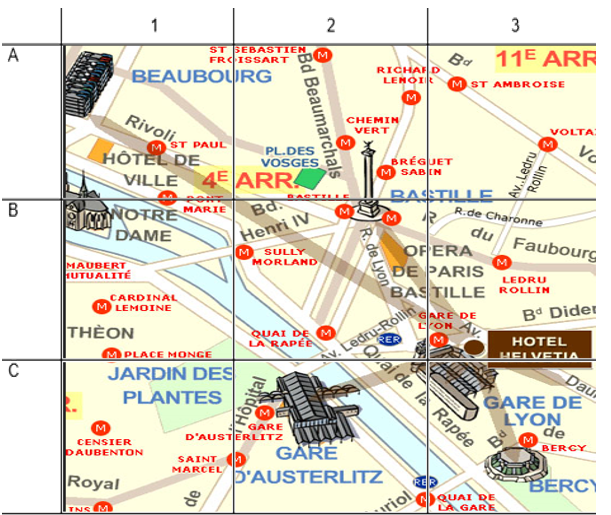 Dans quelles parties du plan se trouvent ces villes. Exemple : jardin des plantes se trouve en C1a- L’hôtel de ville : ……………..b- La gare d’Austerlitz : ………….Surligne l’itinéraire qui te permettrait de te rendre de Bercy à la place de la Bastille ( ces villes sont soulignés en noir).Rédige l’itinéraire que tu viens de surligner en utilisant les termes : droite, gauche….………………………………………………………………………………………………………………………………………………………………………………………………………………………………………………………………………………………………………………………………………………………………………Correction :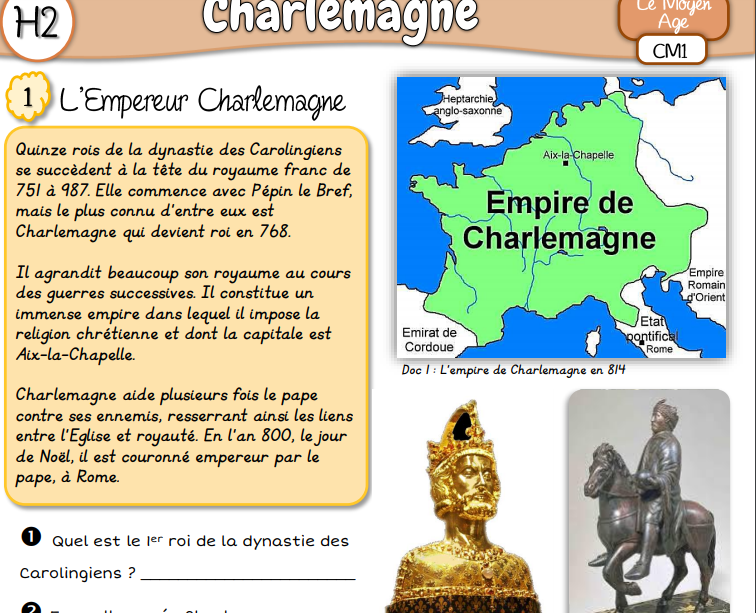 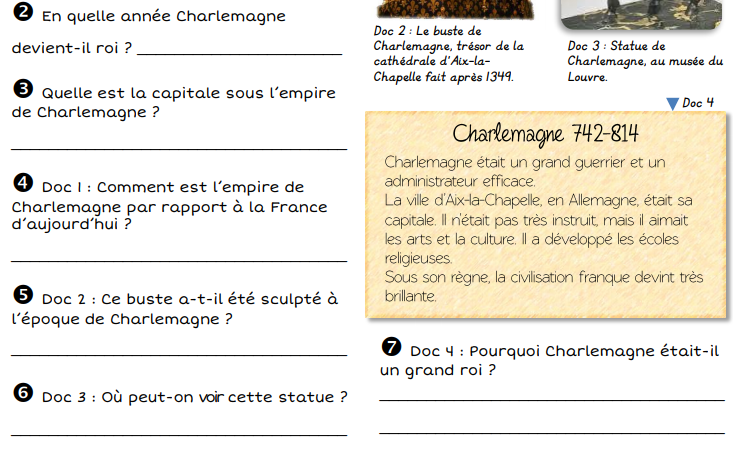 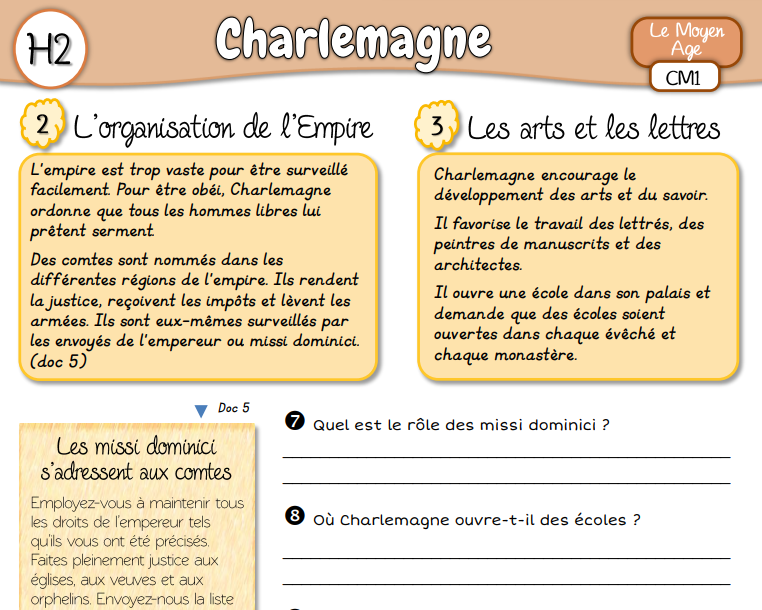 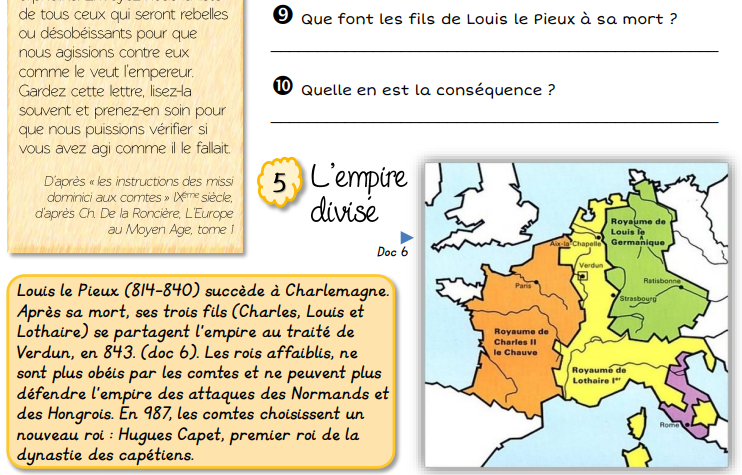 Correction :DEVOIRS :FrançaisRevoir toutes les dictée depuis le lundi 06/04 ( lundi, mardi, jeudi , vendredi) . Recommence, sans faute.Conjugaison : conjugue les verbes : persuader, émerveiller au passé composéRelis la leçon sur le passé composé.Poésie : recopie la poésie sur une feuille, illustre-là, et apprend-là.( dans le fichier corrigé que tu va recevoir)MathématiqueRelis la leçon sur «se repérer dans l’espace »Histoire : apprends la leçon «  charlemagne ».( dans le fichier corrigé que tu vas recevoir).es venusuis contentétait partisommes restésêtes surprisesest endormiesont devenuses joliesuis alléest tombéêtes entréesétiez arrivéssommes sortissera retournésont descenduesIl/elle/ones venu(e)Noussont sorti(e)sJeêtes descendu(e)sVoussuis parti(e)Ils/ellessommes retourné(e)sTuest resté(e)il est ………………………………elles sont ………………………………vous êtes ………………………………ils sont ………………………………elle est ………………………………je suis ………………………………ResterPartirJe …………………………………………………………………………………………Tu (masculin)…………………………………………………………………………………………Elle…………………………………………………………………………………………Nous (féminin)…………………………………………………………………………………………Vous …………………………………………………………………………………………Ils…………………………………………………………………………………………